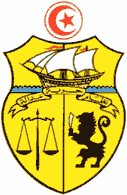 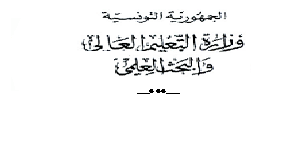 Demande de renouvellement d’habilitationd'un Mastère LMDPour la période 2018/2019-2021/2022A soumettre à la Commission Nationale Sectorielle : Sciences de Gestion1- Identification, du parcours1-1- Rattachement du parcours1-2- Objectifs de la formation (compétences, savoir-faire, connaissances)1-3- Conditions d'accès à la formation et pré-requis1-4- Perspectives professionnelles du parcours1-5- Perspectives de poursuite d'études supérieures pour les étudiants les plus distingués2- Descriptif détaillé du parcours Semestre 1 M1Semestre 2 M1Semestre 3 M2Semestre 43- Descriptif des stages et des activités pratiques de fin d'études (objectifs, organisation, durée, lieu, activités, rapport de stage, soutenance de mémoire, valeurs en crédits, validation….) 4- Interliaisons entre les semestres du parcours, passerelles, évaluation et progression5- Liste des enseignants et des autres compétences participants aux activités de formation6- Equipements pédagogiques et locaux6-1- Equipements disponibles6-1- Equipements prévus7- Partenariat (préciser la nature des partenariats et ses modalités)7-1- Partenariat universitaire7-2- Partenariat avec le milieu professionnel, économique et social7-2- Autres types de Partenariat (à préciser)Plan De  CoursResponsable du cours : Mme. Azza Khemekhem Intitulé : Comportement du consommateur                     Enveloppe horaire : 42h Niveau : 1ére Année  Diplôme: Mastère Professionnel DNC      Objectifs généraux du cours et compétences acquises - Essayer de se familiariser avec les différentes variables affectant le comportement de l’individu-consommateur - Permettre une meilleure compréhension de ses processus d’achat et de consommationPré-requis Contenu du cours avec timing Chapitre I : Les modèles du comportement du consommateur              Introduction Section 1 : L’approche économiqueSection 2 : L’approche  globaleChapitre II: La motivationIntroduction Section I : Le processus de motivation  Section II : Les théories de motivation Chapitre III L’apprentissageIntroduction: Section I : Le processus d’apprentissage et ses composantes Section II : Les différentes formes d’apprentissage Chapitre IV : La perceptionIntroduction: Section I: Les facteurs qui affectent la perception Section II: Les caractéristiques de la perception Section III: Les différences individuelles en matière de perception Chapitre VI: Les attitudesIntroduction: Section I: Nature et fonctions des attitudes Section II: L’organisation des attitudes Section III: Les changements d’attitudes Section IV:La théorie de la dissonance cognitive Section V: Les modèles d’attitudeChapitre VII: Le groupe socialIntroduction: Section I: Définitions et catégories de groupes Section II: Les fonctions du groupe de référence Section III : La nature des groupes de référence Chapitre VIII: La familleIntroduction: Section I: La prise de décision dans la famille (couple)…Section II: Les variables explicatives de la répartition des rôles au sein du couple Section III: Le rôle de l’enfant dans la prise de décision familiale Section IV : La résolution des conflits familiauxChapitre IX La classe socialeIntroduction: Section I: Les déterminants de la classe socialeSection II: La mesure des classes socialesChapitre X :: La cultureIntroduction: Section I : Les caractéristiques de la cultureSection II : Les valeurs culturelles et le comportement du consommateurSection III : Les méthodes d’étude de la culturePlan De  CoursResponsable du cours : Mr. Mohsen Dababi Intitulé : Négociation Commerciale Enveloppe horaire : 42h Niveau : 1ére Année  Diplôme: Mastère Professionnel DNC  Objectifs généraux du cours et compétences acquises - Faire acquérir aux étudiants du Mastère les techniques et méthodes de négociation  - Exposer les différentes situations de négociation pour que l’étudiant soit capable de   se trouver dans chaque situation qui se présente à lui dans sa carrière Professionnelle.- être capable de conduire une négociation entre fournisseur et distributeur.Contenu du cours avec timing Chapitre I : Typologie de la négociationSection 1 : définition et propriétés de la négociationSection 2 : domaines d’extension de la négociation Section 3 : caractéristiques de la négociation commercialeChapitre II: conduite de la négociation commercialeSection 1 : les techniques et tactiques de  négociationSection 2 : le processus « séquentiel » de la négociationSection3 : les stratégies de négociation entre fournisseur et distributeurChapitre III: le profil du négociateurSection 1 : les différentes méthodes de détermination du style de négociationSection 2 : le style de négociation : fournisseur – distributeurSection 3 : le négociateur avec les centrales d’achatChapitre IV: la négociation InterculturelleSection 1 : les caractéristiques de la négociation internationaleSection 2 : les facteurs culturels influençant la conduite de la négociation internationaleSection 3 : la réussite de la négociation interculturelle.VI - Conclusion Plan De  CoursResponsable du cours:   Abir Sahraoui:  Intitulé : Trade Marketing Enveloppe horaire : 42 H Niveau : 1ére Année    Diplôme:    Mastère Professionnel DNC  Objectifs généraux du cours et compétences acquises Ce cours prépare les étudiants à la pratique de la négociation coopérative entre les fournisseurs et les distributeurs et leur permet de maîtriser les outils de base de la négociation commerciale notamment avec la grande distribution.Pré-requis Contenu du cours avec timing Chapitre I : Historique et définitions du Trade marketingSection 1 : Raison d’être du TMSection 2 : définition, propriétés et domaine d’application du TMChapitre II: Les domaines d’intervention du TMSection 1 : L’optimisation du flux d’information et de marchandisesSection 2 : Logistique et offre de produitChapitre III: Les outils du Trade MarketingSection 1 : Le néo- MarketingSection 2 : Le MerchandisingChapitre IV: Trade Marketing et négociationSection 1 : La négociation fournisseur- distributeurSection 2 : La négociation des “ arriérés”VI - Conclusion Plan De  CoursResponsable du cours : Mr. Hafedh HADJ AMMAR Intitulé : Distribution Internationale Enveloppe horaire : 42h Niveau : 1ére Année  Diplôme: Mastère Professionnel DNC  Objectifs généraux du cours et compétences acquises - Faire acquérir aux étudiants du Mastère les rouages de la distribution et de la distribution internationale  - Faire en sorte que l’étudiant soit capable de prendre la bonne décision quant au choix du mode de présence en tant que futur professionnel dans la distribution internationale selon les variables internes et externes de son éventuelle entreprise.- Sensibiliser l’étudiant à développer les compétences d’adapter la stratégie de la distribution internationale de son éventuelle entreprise et de poursuivre et s’inspirer des tendances stratégiques récentes.Contenu du cours avec timing Chapitre I : La Distribution (10H)Section 1 : DéfinitionsSection 2 : Les Fonctions de la Distribution Section 3 : Les Circuits de DistributionSection 4 : Les Stratégies de DistributionSection 5 : La motivation des DistributeursSection 6 : L’évaluation des DistributeursChapitre II: L’Internationalisation de la Distribution (10H)Section 1 : Introduction : Pourquoi l’Internationalisation de la Distribution ?Section 2 : Historique Section 3 : Contexte actuel Section 4 : Freins à l’Internationalisation de la Distribution  Section 5 : Motivations à l’Internationalisation de la DistributionSection 6 : Approche du Marché étranger Chapitre III: Les modes de présence des distributeurs à l’International (12H)Section 1 : l’ExportationSection 2 : l’accord de licenceSection 3 : la FranchiseSection 4 : l’accord de coopérationSection 5 : la Join ventureSection 6 : l’investissement DirectChapitre IV: Les Approches Stratégiques de l’internationalisation de la distribution (10H)Partie I : Les stratégies- types d’internationalisationSection 1 : Stratégie d’investissement Section 2 : Stratégie globaleSection 3 : Stratégie multinationale Partie II : Les nouvelles tendances stratégiques des entreprises internationalesSection 1 : La recherche de la taille économique Section 2 : Le développement multi-format et multi-enseigne Section 3 : L’orientation géocentriqueSection 4 : La flexibilité des stratégies d’entrée Plan De  CoursResponsable du cours : Mr. Laajili Mohamed Riadh Intitulé :   Stratégies Marketing de Distribution                    Enveloppe horaire : 42h Niveau : 1ére Année  Diplôme: Mastère Professionnel DNC  Objectifs généraux du cours et compétences acquises - Décrire le processus général d’élaboration d’une stratégie marketing globale;- Saisir les démarches des producteurs à optimiser leur prise de décisions stratégiques de distribution (choix des circuits de distribution, choix des stratégies de couverture des marchés et choix des stratégies de communication vis-à-vis des intermédiaires);- Analyser, du point de vue de l’entreprise de distribution, le processus de prise de décisions stratégiques et de mettre en application les modalités de choix des options fondamentales stratégiques (concurrence entre distributeurs, cibles, positionnement et stratégies de différenciation, stratégies de développement (internationalisation…)).Pré-requis La population ciblée étant des étudiants et des professionnels poursuivant un programme de formation en 3ème cycle : Master professionnel : Distribution et Négociation Commerciale. L’ensemble des étudiants devront avoir des connaissances en marketing assez approfondies -notamment en marketing stratégique- et voulant se spécialiser dans le domaine de la distribution. Dans le cadre de leurs responsabilités professionnelles, ils seront amenés, entre autres, à élaborer et à mettre en œuvre des stratégies marketing de distribution.Contenu du cours avec timing Chapitre I : l’élaboration et l’évaluation d’une stratégie marketingIntroduction: Le concept de stratégieSection 1 : La formulation des objectifs générauxSection 2 : l’analyse diagnostic de la situation      Section 3 : les grandes options strategiques : cibles, sources de volume et positionnementSection 4 : formulation et evaluation du marketing-mixChapitre II: Les décisions stratégiques de distributionSection 1 : la structure d’un circuit de distributionSection 2 : les strategies de couverture de la marcheSection 3 : les strategies de communication vis-a-vis des intermediariesChapitre III: Le marketing stratégique du distributeurSection 1 : analyse diagnosticSection 2 : les options fondamentales stratégiques du distributeur CONCLUSIONBibliographie CHETOCHINE G. (1992) Marketing Stratégique de , Editions LIAISONS  LAMBIN J-J. (1998) Le marketing stratégique. Du marketing à l’orientation marché, Ediscience internationalSANTI M. (1997) Marques de distributeurs: six idées fausses, L’expansion Management Review, mars, pp. 64-78Plan De  CoursResponsable du cours : Mr . Ben Ali Khaled Intitulé : communication de  la distributionEnveloppe horaire : 42h Niveau : 1ére Année  Diplôme: Mastère Professionnel DNC  Objectifs généraux du cours et compétences acquises Permettre un approfondissement des connaissances théoriques en matière de communication ;Sensibiliser les étudiants à l’importance de la communication dans le cadre de la grande distribution ;Apprendre aux étudiants, par des cas d’application pratiques et par des exposés de la communication, dans le cadre de la grande distribution.Pré-requis Connaissances en matière de communication marketing.Contenu du cours avec timing Chapitre I : La communication marketingSection 1 : La communication Section 2 : Le processus de la communication Section 3 : L’élaboration d’une action de communicationSection 4 : Les différentes formes de la communicationSection 5 : Communication et distribution (Exposé) Chapitre II : La publicité dans la distribution Section 1 : La publicitéSection 2 : La publicité sur lieu de venteSection 3 : La publicité d’enseigne (Exposé)Chapitre III : La promotion des ventesSection 1 : Communication et promotionSection 2 : La communication des promotionsSection 3 : Les actions promotionnelles au service de la distribution (Exposé)Chapitre IV : Le marketing DirectSection 1: L’approche du marketing directSection 2 : Les caractéristiques du marketing directSection 3 : Les objectifs du marketing directSection 4 : Marketing direct et bases de données MarketingSection 5 : L’organisation d’une action de marketing directSection 6 :The customer relationship managementSection 7 : Le marketing direct dans la distribution (Exposé)Plan De  CoursResponsable du cours:  Mr. Fkhih Houssin Intitulé : Fiscalité                      Enveloppe horaire : 28h Niveau : 1ére Année  Diplôme: Mastère Professionnel DNC  Objectifs généraux du cours et compétences acquises Fondement et légitimité des prélèvements fiscaux.La TVA : technique d’une taxe d’une économiePré-requis       - Maitrise des droits et des obligations fiscaux du contribuable      - Assurer la gestion fiscale de l’entreprise en matière de TVA      - Droits Commercial.      - Comptabilité Financière.Contenu du cours avec timing Chapitre I : Le mecanisme de la TVAChapitre II: Le champ d’application de la TVASection 1 : condition d’imposition Section 2 : operation imposable par détermination de la loiSection 3 : les operations exonéréesSection 4 : les personnes imposablesChapitre III: La determination de la TVA BruteSection 1 : Le fait générateurSection 2 : Les taux et l’assiette de la TVAChapitre IV : Le Regime des deductionsSection 1 : L’étendue des deductions.Section 2 : Les conditions d’exercice du droit a déductionSection 3 : Modalités d’exercice du droit a déductionSection 4 : Enterprises qui ne réalisent pas exclusivement des opérations ouvrant droit a déduction : assujettis partielsSection 5 : Entreprises nouvellement assujettisSection 6 : Remise en cause des déductions (régularisations)Applications (études de cas) Plan De  CoursResponsable du cours : Mr Mhamdi Faycel Intitulé : Business Communication for the Retailing Industry Enveloppe horaire : 42 H Niveau : 1ere Année   Diplôme:    M1 Mastère Professionnel DNC  Objectifs généraux du cours et compétences acquises By the end of the course, students will be able to:Show  understanding of key concepts and terminology of the retailing industryAcquire key vocabulary and language skills needed for effective communication in different retailing contextsCommunicate fluently in English using different strategiesPré-requis The course is intended to students with intermediate English language proficiency.Structure et contenu du coursChapitre I : The Retailing IndustrySection 1 : Key conceptsSection 2 : The Distribution ChannelSection 3 : The Actors Chapitre II: Customer Relationship ManagementSection 1 : Skills and qualities for good customer careSection 2 : Customer care businesses and jobsSection 3: Facts about customer careChapitre III: Face to face with CustomersSection 1 : Body LanguageSection 2 : The importance of small talkSection 3: Winning customers in your presentationChapitre IV: Handling Customers on the PhoneSection 1 : Being polite on the phoneSection 2 : Showing understanding of customersSection 3: Making arrangementsChapitre V: Serving CustomersSection 1 : Taking an orderSection 2 : Clarifying and explaining to customersSection 3: Checking customer comprehensionChapitre VI: Serving Customers in WritingSection 1 : Effective letters and e-mailsSection 2 : Handling formality and informalitySection 3: The 5 Cs of customer care writingChapitre VII: Handling Problems and ComplaintsSection 1 : Softening bad news and apologizingSection 2 : Explaining company policySection 3: The letter of apologyPlan De  CoursResponsable du cours : Mr. Sahraoui AbirIntitulé : Audit et Contrôle du réseau de Distribution Enveloppe horaire : 42h Niveau : 1ére Année  Diplôme: Mastère Professionnel DNC  Objectifs généraux du cours et compétences acquises Ce cours donne aux étudiants la possibilité de suivre et contrôler tout action Marketing et leurs offre une panoplie d’outils et d’instrument qui leurs permettant d’améliorer et de rentabiliser ces actions.Contenu du cours avec timing Chapitre I : Les contrastes entre le Marketing operational et statégiquesSection 1 : Marketing opérationnel Section 2 : Marketing et stratégiqueChapitre II: Domaines d’interventions de l’Audit-MarketingSection 1 : Différence entre Audit et contrôle de gestion Section 2 : Audit Marketing et Audit CommercialChapitre III: La demande d’une mission d’Audit Section 1 : Préparation de la missionSection 2 : Réalisation et contrôlé de la missionChapitre IV : Intercection entre Audit interne et Audit extêrneSection 1 : Audit externe : Analyse micro et macro-environnement Section 2 : Audit interne : Caractéristiques proposes à l’entreprise auditéePlan De  CoursResponsable du cours : Mr. Ines Hadj Said Intitulé : Gestion de la force de vente                  Enveloppe horaire : 42h Niveau : 1ère Année Diplôme: Mastère Professionnel DNC                Objectifs généraux du cours et compétences acquises Apport d'outils de compréhension et de gestion des problématiques de gestion d’une équipe commerciale.

Présenter aux étudiants du master, futurs responsables commerciaux, l'ensemble des savoirs permettant la prise en charge opérationnelle d’une équipe commerciale. Pré-requis La vente, une partie intégrante et non dissociée du marketingPrincipes de base du management des ressources humainesLe Custumer Relationship Marketing (CRM)Contenu du cours avec timing Chapitre I : La force de vente, outil de communication et de CRMSection 1 : DéfinitionsSection 2 : Missions de la force de la venteSection 3 : Catégories de décisions et d'activités en gestion de la force de venteChapitre II : L’organisation de la force de vente Section 1 : Equipe de vente propre ou déléguée?Section 2 : Structure d’une force de vente : Les différents types d'organisationSection 3 :L’organisation de la force de vente d’un distributeurSection 4 :L’organisation de la force de vente d’un distributeur:Chapitre III : Le recrutement et la rémunération de la force de vente Section 1 : Définition du poste et du profil du nouvel recrutSection 2 : La campagne d’embaucheSection 3 : La sélection des candidatsSection 4 : L’intégration du nouvel recrutSection 5 : La rémunération de la force de vente Chapitre IV : La gestion des activités des vendeurs Section 1 : Le découpage des territoires de vente:Section 2 : La gestion du temps des vendeurs Section 3 : Détermination des quotas de venteSection 4 : L’organisation des tournéesChapitre V : L’animation de la force de venteSection 1 : Les objectifs de l’animation de la force de venteSection 2 : Les techniques d'animationSection 3 : La stimulation de l’équipe commercialeRéférences bibliographiques à conseiller pour l’étudiant :A Bernole : Le coaching des vendeurs, les éditions d’organisation, 2002

F Caby : Le coaching, édition DE VECHI, 2002
Y De Preville: Gestion des forces de vente, édition Maxima, 2003

C Hamon , P Lézin , A Toullec : Management de l'équipe commerciale Dunod Collection Tertiaire Sup , 2004

T Lefeuvre , D Deschamps , L Loux , P Roussel , L Xeutet Management de l'équipe commerciale, édition  Foucher 

M. Maserak (direction ) Management de l'Équipe Commerciale par la pratique , Auteur(s) : G. Boisson, N. Bouhamidi, M. Duqueroix, M. Laffitte-Mourlanne, G. Lafontaine  

Y.  Négro,  Vente, Vuibert 2002 Plan De  CoursResponsable du cours : Mr. Mohsen Dababi Intitulé : Marchandising Enveloppe horaire : 42 H Niveau : 1ére Année Diplôme :    Mastère Professionnel DNC  Objectifs généraux du cours et compétences acquises Apprendre à gérer un espace de vente en utilisant les techniques et méthodes qui permettent l’optimisation des linéaires et le bon référencement d’articles le merchandising garantit aussi une bonne rentabilisation des moyens et des linéaires.Pré-requis Contenu du cours avec timing Chapitre I : Le MerchandisingSection 1 : Définition et propriétés Section 2 : Techniques de Merchandising Section 3 : Les techniques du MerchandisingChapitre II: L’assortimmentSection 1 : Définition et propriétésSection 2 : Plan d’assortimentSection3 : Composition de l’assortiment Chapitre III: la gestion des rayonsSection 1 : l’implantation des rayonsSection 2 : La rentabilisationdes linéairesChapitre IV: L’extension du MerchandisingSection 1 : ECR- Trade marketingSection 2 : du trade marketing au category managementSection 3 : le e-merchandisingVI - Conclusion Plan De  CoursResponsable du cours : Mr. Belaid Mohamed Ali Intitulé : Politique d’achat et d’approvisionnement Enveloppe horaire : 42 H Niveau : 1ére Année Diplôme:  Mastère Professionnel DNC  Objectifs généraux du cours et compétences acquisesComprendre l’importance de la gestion des approvisionnements pour l’entreprise de distribution en particulier.Pré-requis Contenu du cours avec timing Chapitre I : Les objectifs de la politique d’approvisionnementChapitre II: La sécurité et la qualité des approvisionnementsChapitre III: Les phases de l’approvisionnementChapitre IV: L’exploitation comptable des informationsVI - Conclusion Plan De  CoursResponsable du cours : Mme. Ramla Mezgueni Intitulé : Marketing et Management de l’entreprise de service Enveloppe horaire : 42h Niveau : 1ére Année  Diplôme: Mastère Professionnel DNC  Objectifs généraux du cours et compétences acquises L’objectif de ce cours est de connaître les spécificités de l’entreprise de service dans une première étape,  le marketing des services et son application aux entreprises de distribution dans une seconde étape.  Pré-requis Il faut que les étudiants aient des connaissances dans le domaine  du marketing.  Un cours de marketing fondamental est indispensable pour suivre et comprendre ce cours.Contenu du cours avec timing Chapitre I : L’entreprise de serviceIntroduction: Section 1 : La nature et la classification des servicesSection 2 : les caractéristiques de l’entreprise de serviceSection 3 : Les spécificités du marketing des servicesChapitre II: La servuction            Introduction: Le système de servuction Section 1 : la relation entre les différents éléments du système de servuctionSection 2 : le management du système de servuctionSection 3 : la conception d’un système de servuctionChapitre III: L’offre de service         Introduction: les services élémentairesSection 1 : les principales décisionsSection 2 : la qualité de l’offre de serviceSection 3 :  les différents modèle de la qualité de serviceChapitre IV : La politique de prix           Introduction: La problématique des prix dans les servicesSection 1 : le contenu de la décision de prixSection 2 : le yield managementSection 3 : Le paiementSection 4 : la communication des prixChapitre V : La politique  de distribution         Introduction:Section I : L’organisation en réseau des enterprises de service	Section II : La franchiseChapitre VI: La politique de communication          IntroductionSection I : La diversité  et la complexité de la communication dans les servicesSection II : Les différents moyens de communication dans les servicesSection III : Les principales stratégies de communication	 CONCLUSION Plan De  CoursResponsable du cours : Mme .Najah Chaker Intitulé : Management de la logistique Enveloppe horaire : 42h Niveau : 1ére Année  Diplôme: Mastère Professionnel DNC  Objectifs généraux du cours et compétences acquises Faire acquérir aux étudiants les nouvelles techniques utilisées dans le domaine de la logistique et l’approvisionnement et les amener à pratiquer ces techniques dans les locaux des magasins « Magasin Général » en collaboration avec le personnel sur place.   Pré-requis Contenu du cours avec timing Chapitre I :   éléments de base de la logistiqueSection 1 : Définition  de la logistiqueSection 2 : Diagnostique de la logistiqueChapitre II: Evaluation des techniques de la logistiqueSection 1 : E-logistiqueSection 2 : ECRChapitre III: Processus d’approvisionnementSection 1 : Les différentes étapes d’approvisionnementSection 2 : Gestion d’entrepôt et de stockChapitre IV: organisation de la logistique d’approvisionnementSection 1 : Le supply chaîneSection 2 : tableau de bord logistiqueSection 3 : la plate forme logistiqueVI - Conclusion Plan De  CoursResponsable du cours Mme. Kharrat Achraf Intitulé : Gestion de la qualité Enveloppe horaire : 28 H Niveau : 1ére Année  Diplôme: Mastère Professionnel DNC  Objectifs généraux du cours et compétences acquises Ce cours a pour objectif da faire connaître le système de management de la qualité. Le but est aussi d’apprendre aux étudiants les préalables à la mise en place d’un système de management de la qualité et  la réussite de ce système dans une entreprise de service.Pré-requis Contenu du cours avec timing Chapitre I : Historique de la qualité dans le monde Section 1 : la qualité au JaponSection 2 : la qualité aux États-UnisChapitre II: Les préalables au management de la qualité Section 1 : les préalables organisationnels Section 2 : les préalables à l’échelle individuelle Chapitre III: La mise en place d’un système de management de la qualité Chapitre IV: le contrôle d’un système de management de qualitéVI - Conclusion Plan De  CoursResponsable du cours : Mr. Hedi HamdiIntitulé : la création d’un site WEB Enveloppe horaire : 28 H Niveau : 1ére Année  Diplôme: Mastère Professionnel DNC  Objectifs généraux du cours et compétences acquises Pré-requis Contenu du cours avec timing Chapitre I : La page d’accueilSection 1 : Affichage de la pageSection 2 : Les principaux termes du WebChapitre II: Le fonctionnement du WebSection 1 : HTMLSection 2 : Le navigateur et sa constitutionChapitre III: Le contenu de la page WebSection 1 : Mise en forme du contenuChapitre IV: Composition de la pageSection 1 : Attribution des noms de fichierSection 2 : Extension de fichier HTM et HTMLSection 3 : Les liens hypertextesVI - Conclusion Plan De  CoursResponsable du cours : Khrouf LIlia Intitulé : E- Commerce  Enveloppe horaire : 28h Niveau : 1ére Année  Diplôme: Mastère Professionnel DNC  Contenu du cours avec timing Chapitre I : Droit et éthiquesSection 1 : Réglementation du Commerce électronique Section 2 : Problématique legaux et éthiques du Commerce éléctronique Chapitre II: L’interface d’un siteSection 1 : Site web corporatifSection 2 : Logiciels et équipementsChapitre III: Marketing  électroniqueSection 1 : Fidélisation du consommateur en ligne Section 2 : Couriel et C.R.MSection 3 : cyber boutiqueChapitre IV : Gestion Commercial et financementSection 1 : B2BSection 2 : E-ApprovisionnementSection 3 : Rentabilité et financementPlan De  CoursResponsable du cours : Mr. Laajili Mohamed Riadh Intitulé : Séminaire de Méthodologie d’élaboration d’un rapport de stage                      Enveloppe horaire : 28h Niveau : 2eme  Année  Diplôme: Mastère Professionnel DNC  Objectifs généraux du cours et compétences acquises L’objectif du cours est de faire acquérir à l’étudiant la méthodologie scientifique pour structurer, élaborer et  rédiger son rapport de stage de fin d’études. Il s’agit d’inculquer à l’étudiant les règles et les normes scientifiques à adopter pour traiter une problématique relative à un rapport de stage. Aussi, le cours passe en revue dans les différentes méthodes à utiliser (étude de cas, analyse économétrique –séries temporelles ou données de panels, analyse en termes de ratio, simulation…) dans le projet de fin d’études.Pré-requis Pas de pré-requis.Contenu du cours avec timing Chapitre I : Le Sujet et la problématiqueSection 1 : La détermination du sujetSection 2 : Le choix du sujet et démarche méthodologiqueChapitre II: La Collecte et le traitement des informationsSection 1 : La collecte des informations bibliographiquesSection 2 : La sélection des informations utilesChapitre III: L’élaboration du planSection 1 : La rédactionSection 2 : La bibliographieChapitre IV: La SoutenanceSection 1 : Se présenterSection 2 : Présenter son travailSection 3 : Répondre aux questionsVI - Conclusion Plan De  CoursResponsable du cours : Mme .Chaouech Nawel Intitulé : Marketing de l’innovation                      Enveloppe horaire : 42h Niveau : 2eme  Année  Diplôme: Mastère Professionnel DNC  Objectifs généraux du cours et compétences acquises Permettre aux étudiants du Mastère de bien gérer les innovations et de pouvoir concrétiser des idées et créativités nouvelles qui généralement sont à l’origine du sucées de tout projet.Contenu du cours avec timing Chapitre I : Innovation et enjeuxSection 1 : Les différents types d’innovations, Les techniques d’identification d’une innovation. Section 2 : La prise en compte des impacts et risqué économiques, veille et innovation.Section 3 : La detection et la qualification des sources d’innovation.Chapitre II: Innovation et créativitéSection 1 : Créativité et innovation Section 2 : Les techniques de créativité qui s’appliquent, les outils de hiérarchisation des idées Chapitre III: Stratégie Marketing et d’innovationSection 1 : La détermination des couples produit-marché à privilégierSection 2 : Les phases maitrisées de conception de l’offreChapitre IV : Commercialisation de l’innovationSection 1 : La méthodologie de lancement contrôlé puis généralisé Section 2 : Les composants de la commercialisation de l’innovationPlan De  CoursResponsable du cours : Mr. Kharrat AchrafIntitulé : Gestion de GRH Enveloppe horaire : 42h Niveau : 2 eme  Année  Diplôme: Mastère Professionnel DNC  Objectifs généraux du cours et compétences acquises .Contenu du cours avec timing Chapitre I : La solution et le recrutement des employersSection 1 : Entretien d’embauche Section 2 : Intégration de nouveau salariéChapitre II: La FormationSection 1 : Bilan de compétences Section 2 : Section 3 : Evaluation de la formationChapitre III: La gestion des compétences Section 1 : évaluation  des professionnellesSection 2 : Gestion des talentsChapitre IV : La RemunerationSection 1 : Les avantages en nature Section 2 : Gestion de la paiePlan De  CoursResponsable du cours : Mme Ben Mami Mariem Intitulé : Communication interpersonnelle Enveloppe horaire : 42 H Niveau : 2eme Année   Diplôme:    Mastère Professionnel DNC  Objectifs généraux du cours et compétences acquises Apprendre aux étudiants l’importance de la communication entre les individus dans la réussite du métier d’une part et les aider à intégrer les meilleurs moyens pour être un bon communicateur. Pré-requis Contenu du cours avec timing Chapitre I : La communication et ses difficultés Section 1 : l’importance de la communicationSection 2 : Les obstacles à la communication Chapitre II: La gestion de la relationSection 1 : création d’un climat de confianceSection 2 : les enjeux du conflitChapitre III: Les comportements et attitudes qui vont favoriser la communication Section 1 : le feed-backSection 2 : l’écoute activeVI - Conclusion Université : La ManoubaEtablissement : ESC TunisMastèreProfessionnelDistribution et Négociation CommercialeMastèreDe RechercheDomaine de formationSciences de Gestion.Mention (s)MarketingParcours (ou spécialité) (1)Distribution et Négociation CommercialeDate de démarrage de la formationAnnée Universitaire 2018/2019La croissance des ventes de différentes enseignes de la distribution en Tunisie  reste soutenue.  le secteur de la vente et de la distribution constitue un secteur clé de l’économie. Aujourd’hui, les fonctions commerciales et marketing sont celles qui recrutent le plus de cadres (manager d’équipes commerciales, directeur de magasin, Marchandiseurs, chef de rayon, etc…) en Tunisie.Ce master propose  un cursus en phase avec les besoins du marché, dans ce  secteur en développement. Il offre aux étudiants la possibilité d’apprendre les concepts techniques et les méthodes utiles pour la gestion de différents point de ventes quelques soient leurs formats et leurs catégories.Ce mastère répond à un fort potentiel de compétences commerciales de plus en plus exprimé aussi bien par la grande et moyenne distribution que par les entreprises de production qui cherchent des cadre-négociateurs pour le poste « grand –compte ».Son objectif pédagogique est de permettre aux apprentis de développer les compétences suivantes :Capacité des futurs commerciaux à maîtriser les outils de gestion de rayons et des magasin de vante, Capacité à gérer de façon autonome un secteur et/ou département de vente dans un grand  magasin,Capacité à négocier avec  des professionnels,Aptitude à diriger une équipe de vendeurs en magasin,Capacité à  travailler au niveau de centrales d’achat,Très bonne maîtrise des spécificités du secteur de la grande distribution.Nature du bac et nombre prévu d'étudiants repartis sur les années d'habilitation :Bac Math - sciences expérimentales -  économique et Gestion ; 30 étudiants …Pré-requisLicence du Gestion (Marketing, Management, Techniques de Vente et de Négociation).Le secteur de la grande distribution ne cesse de recruter les jeunes diplômés ayant des compétences dans ce domaine.Les postes offerts aux diplômés de ce mastère sont assez nombreux, on peut énumérer quelques uns :Les métiers de management d'équipe commercialeChef de secteur du MagasinDirecteur des ventes - grands comptes Directeur commercial Responsable point de vente généralisteResponsable de point de vente spécialiséMarchandiseurResponsable administration des ventes,Chef de rayonDirecteur de centrale d’achatNégociateur grands- comptes fournisseursResponsable d’achat.Université : La  ManoubaEtablissement : Ecole Supérieure de Commerce De TunisLicence ProfessionnelUniversité : La  ManoubaEtablissement : Ecole Supérieure de Commerce De TunisMastèrexProfessionnelDomaine de formation : Sciences économiques et de gestion Domaine de formation : Sciences économiques et de gestion MentionSciences de GestionSciences de GestionN°Unité d'enseignementType de l'UE (Fondamentale / Transversale / Optionnelle)Elément constitutif d'UE (ECUE)Volume des heures de formation présentielles  (14 semaines)Volume des heures de formation présentielles  (14 semaines)Volume des heures de formation présentielles  (14 semaines)Volume des heures de formation présentielles  (14 semaines)Nombre des Crédits accordésNombre des Crédits accordésCoefficientsCoefficientsModalité d’évaluationModalité d’évaluationN°Unité d'enseignementType de l'UE (Fondamentale / Transversale / Optionnelle)Elément constitutif d'UE (ECUE)CoursTDTPAutresECUE (le cas échéant)UEECUE (le cas échéant)UEContrôle continuRégime mixte1Comportement du consommateur.Fondamentale-Comportement du consommateur4255331Comportement du consommateur.Fondamentale-Comportement du consommateur425533x1Comportement du consommateur.Fondamentale-Comportement du consommateur4255332Négociation et trade marketing.Fondamentale-Négociation Commerciale- Trade Marketing4247362Négociation et trade marketing.Fondamentale-Négociation Commerciale- Trade Marketing76x2Négociation et trade marketing.Fondamentale-Négociation Commerciale- Trade Marketing4237363Stratégie de la distributionFondamentale-Stratégie et marketing de la distribution-Distribution Internationale4242437336x3Stratégie de la distributionFondamentale-Stratégie et marketing de la distribution-Distribution Internationale4242437336x3Stratégie de la distributionFondamentale424276x4Communication de la distributionFondamentale-Communication de la distribution425533x4Communication de la distributionFondamentale-Communication de la distribution425533x4Communication de la distributionFondamentale-Communication de la distribution425533x5OptionsOptionnelleobligatoire-Anglais- Fiscalité2828336224Xx5OptionsOptionnelleobligatoire-Anglais- Fiscalité2828336224Xx304h304hN°Unité d'enseignementType de l'UE (Fondamentale / Transversale / Optionnelle)Elément constitutif d'UE (ECUE)Volume des heures de formation présentielles  (14 semaines)Volume des heures de formation présentielles  (14 semaines)Volume des heures de formation présentielles  (14 semaines)Volume des heures de formation présentielles  (14 semaines)Nombre des Crédits accordésNombre des Crédits accordésCoefficientsCoefficientsModalité d’évaluationModalité d’évaluationN°Unité d'enseignementType de l'UE (Fondamentale / Transversale / Optionnelle)Elément constitutif d'UE (ECUE)CoursTDTPAutresECUE (le cas échéant)UEECUE (le cas échéant)UEContrôle continuRégime mixte1Management du réseau de venteFondamentale- Audit et contrôle du réseau de distribution423725x1Management du réseau de venteFondamentale- Gestion de la force de vente424735x2Marchandisage et Gestion de l'assortimentFondamentale-Marchandisage et rentabilisation des Linéaires424736x2Marchandisage et Gestion de l'assortimentFondamentale-Politique d'achat et d'approvisionnement423736x3Marketing et management de l'entreprise de serviceFondamentale- Marketing et management de l'entreprise de service425533x4Management de la logistiqueFondamentaleManagement de la logistique425533x5OptionsOptionnelleobligatoire-Gestion de la Qualité283624x5OptionsOptionnelleobligatoire-Création d'un site Web283624X308h308hN°Unité d'enseignementType de l'UE (Fondamentale / Transversale / Optionnelle)Elément constitutif d'UE (ECUE)Volume des heures de formation présentielles  (14 semaines)Volume des heures de formation présentielles  (14 semaines)Volume des heures de formation présentielles  (14 semaines)Volume des heures de formation présentielles  (14 semaines)Nombre des Crédits accordésNombre des Crédits accordésCoefficientsCoefficientsModalité d’évaluationModalité d’évaluationN°Unité d'enseignementType de l'UE (Fondamentale / Transversale / Optionnelle)Elément constitutif d'UE (ECUE)CoursTDTPAutresECUE (le cas échéant)UEECUE (le cas échéant)UEContrôle continuRégime mixte1Marketing On Line.Fondamentale-E-Commerce283725x1Marketing On Line.Fondamentale-Distribution Hi-Tech424735x2Cadre théorique et méthodologique de l'élaboration d'un rapport de stageFondamentale-Séminaire de méthodologie284736x2Cadre théorique et méthodologique de l'élaboration d'un rapport de stageFondamentale-Analyse des données et atelier SPSS423736x3Marketing de l'innovationFondamentale-Marketing de l'innovation425533x4Gestion des ressources humainesFondamentaleGestion des ressources humaines425533x4Gestion des ressources humainesFondamentale53x5OptionsOptionnelleobligatoire-Gestion des projetsCommunication Interpersonnelle4242336224Xx5308hN°Unité d'enseignementType de l'UE (Fondamentale / Transversale / Optionnelle)Elément constitutif d'UE (ECUE)Volume des heures de formation présentielles  (14 semaines)Volume des heures de formation présentielles  (14 semaines)Volume des heures de formation présentielles  (14 semaines)Volume des heures de formation présentielles  (14 semaines)Nombre des Crédits accordésNombre des Crédits accordésCoefficientsCoefficientsModalité d’évaluationModalité d’évaluationN°Unité d'enseignementType de l'UE (Fondamentale / Transversale / Optionnelle)Elément constitutif d'UE (ECUE)CoursTDTPAutresECUE (le cas échéant)UEECUE (le cas échéant)UEContrôle continuRégime mixte1Stage et rapport de stage301Stage et rapport de stage301Stage et rapport de stage30Les stages sont principalement effectués auprès des entreprises de Distribution durant 3 mois. Les étudiants sont tenus de préparer et présenter un rapport de stage sous la responsabilité d'un encadrant (un des membres de l'équipe pédagogique). Le diplôme est accordé aux étudiants après la soutenance de leur rapport de stage.Trois semestres consacrés à l'enseignement de cours magistral et un semestre consacré au stage et à la préparation d'un rapport de stage. Nom / PrénomsGrade et spécialitéUE concernées1- De l'établissementMme. Azza KHAMAKHEMProfesseurComportement du consommateur1- De l'établissementMr. .Mohsen BABBABIProfesseurNégociation et trade marketing1- De l'établissementMr. Riadh LAAJILIM. AssistantStratégie de la distributionCadre théorique et méthodologique de l'élaboration d'un rapport de stage1- De l'établissementMme. Ramla MEZGENNIM. AssistanteMarketing et management de l'entreprise de service1- De l'établissementMme. Ines HAJJ SAIDM. AssistanteManagement du réseau de vente1- De l'établissementMme. Abir SAHRAOUIM.AssistanteManagement du réseau de venteNégociation et Trade marketing1- De l'établissementMr. Khaled BEN ALIM. AssistantCommunication de la distribution1- De l'établissementMme. Najeh CHAKERM. AssistanteManagement de la logistique1- De l'établissementMme. Naouel CHAWECHM. AssistanteMarketing de l'innovation1- De l'établissementMme Lilia KHROUFM. AssistanteMarketing On Line.Cadre théorique et méthodologique de l'élaboration d'un rapport de stageMme Achraf KHARRATM. AssistanteGestion des ressources humainesGestion de la Qualité2- d'autres établissements universitaires (à préciser)Mr.Hafedh HADJ AMMARExpertStratégie de la distributionMr.Mohamed Ali ……….ExpertMarchandisage et Gestion de l'assortimentMr.Mbarek RAHMOUNExpertNégociation et trade marketing………………………………………………………………………………………………- Vidéo projecteur- Ecran télévision- Camera numérique- Appareil photo numériqueEtablissementActivitésNature et modalités des partenariatsNéantNéantNéantEtablissementActivitésNature et modalités des partenariatsNéantNéantNéantEtablissementActivitésNature et modalités des partenariatsNéantNéantNéantAvis et visasLe Doyen / Directeur de d'établissementAvis  favorable du conseil scientifique du 08 Mars 2018.Approuvé                                    Non approuvée Motifs du refus …………………………………...…………………………………...………………………………………………………………………………………….Date, Signature et cachet du chef d'établissementLe Président de l'UniversitéL'avis du conseil de l'université :Approuvé                                  Non approuvée Motifs du refus …………………………………...…………………………………...………………………………………………………………………………………….Date, Signature et cachet du Président de l'Université